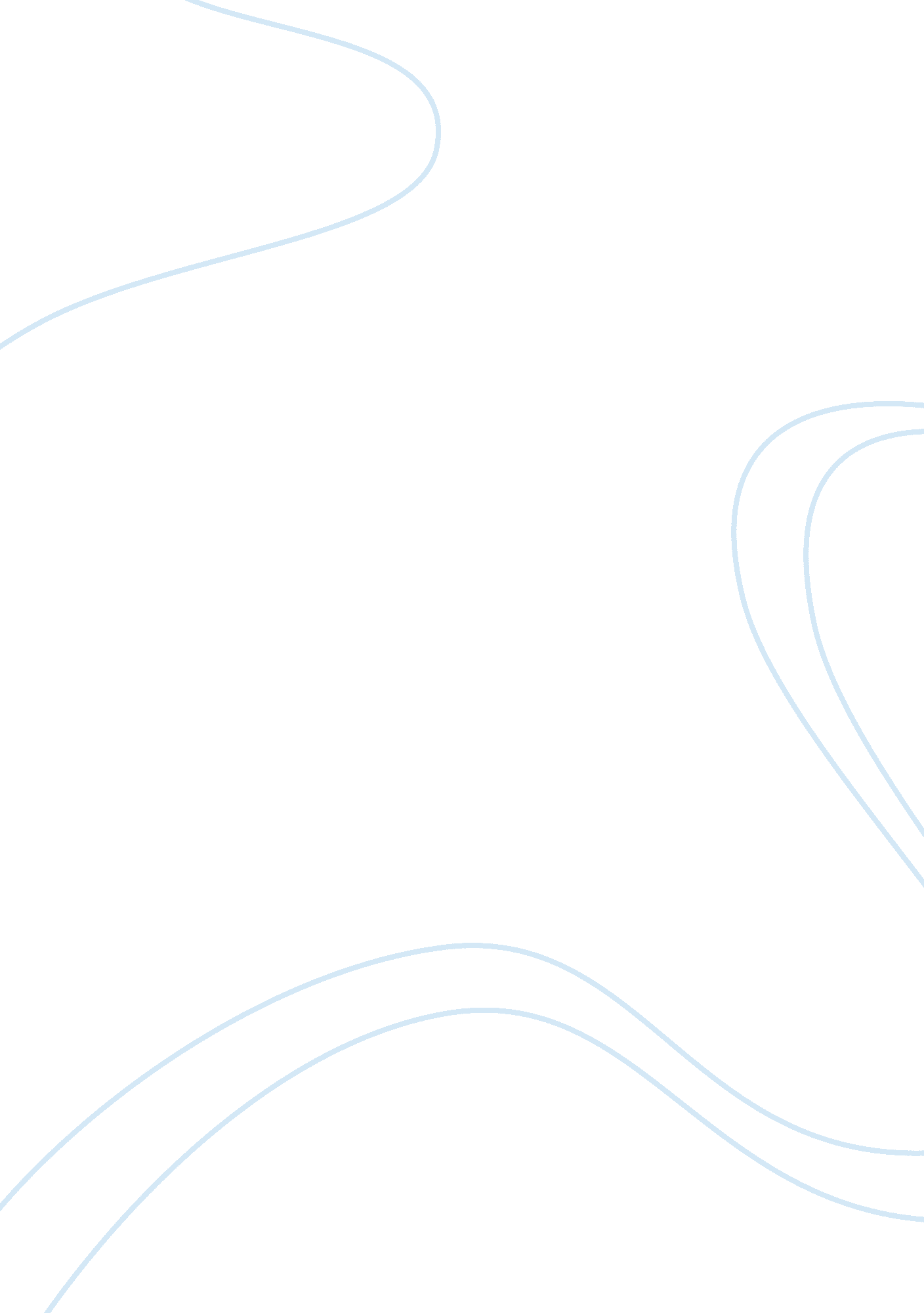 Applying for residency program in surgeryHealth & Medicine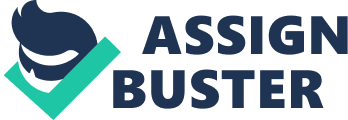 Personal ment My decision to enter the world of Dentistry is the culmination of a life long dream to be able to bring a smile to the faces of people who thought that they would never smile again. The primary reason that I sought out this particular career is because I know that the most often ignored signs, symptoms. and pain stemming from our oral area are ignored until such a time when they finally have debilitating and painful effects on a persons life. As a highly trained and specialized dentist I shall be able to help alleviate such suffering from a patients life. 
Although other medical practitioners may look upon dentistry as a “ breeze” course, the reality is that this particular type of course is just as demanding as any other medical degree. It still requires academic ability, personal motivation, diligence, and perseverance. With the current trend in the modernization of treatments in the dental field, it has become as equally exciting as any other medical field in the world today. It is because of the aforementioned reasons that I would like to have an opportunity to further my dental career by concentrating on the completion of a residency program with your reknowned teaching university. 
Having spent a part of my career as a teaching assistant at Kind Saud Bin Abdulaziz University for Health Sciences (Oral and Maxillofacial Division) I have already managed to develop leadership abilities thanks to the time I spent managing an oral clinic for them. Having spent a great deal of time in the USA at the moment, I have spent an impressive number of hours at the Department of Oral and Maxillofacial It was at UNC where I developed my dental surgery skills further by participating in ward rounds, assisting in theater and out patient clinics, as well as attending didactic sessions. 
All of the clinical experience that I have gained through the years have proven only one thing to me. I was born ready to become an oral and maxillofacial surgeon. This is my life calling and mission. I take great pride in the way that my work in this field, no matter how minor the contribution I made, has already helped to improve my patients lives. With the help of your esteemed university and its group of trailblazing teaching dentists, I hope to be of even greater help to the patients who entrust their oral health to me in the future. 